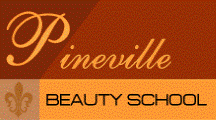 Pineville Beauty School acknowledges that the institution signed and returned to the Department of Education the Certification of Agreement and the assurance that the institution will use all funds received under the Section 18004(a)(1) of the CARES Act to provide Emergency Financial Aid Grants to eligible students. Pineville Beauty School has received $44,533.00 in Emergency Financial Aid Grants for students. The total amount of Emergency Financial Aid Grants distributed to students under Section 18004(a)(1) of the CARES Act is $19,500.00The estimated total number of students at the institution eligible to participate in programs under Section 484 in Title IV of the Higher Education Act of 1965 was 44. The total number of students who have received an Emergency Financial Aid Grant to students under Section 18004(a)(1) of the CARES Act is 39. The CARES act was enacted on March 13, 2020. The emergency student funding is available to students that were enrolled and attending classes and maintained Satisfactory Academic Progress. All students that have either completed or continue their enrollment are eligible for funding. Students on an approved Leave of Absence are also allowed to participate. Pineville Beauty School disbursed funds evenly across the student body to those eligible students after receipt on May 27, 2020. The remaining funds will be distributed to current and future students. These funds are to be used for expenses incurred because of campus disruption due to COVID-19.  The emergency student funding provided to each eligible student is for expenses related to the disruption of campus operations due to the corona virus, such as food, housing, course materials, technology, health care, and child care expenses. 